SchulversuchspraktikumJohanna SchakowskeSommersemester 2013Klassenstufen 11 & 12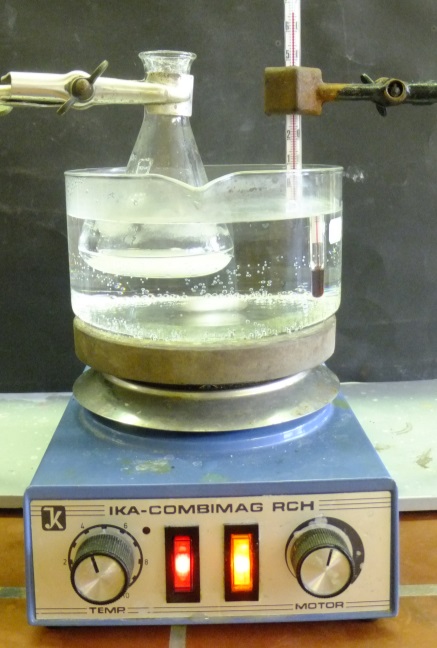 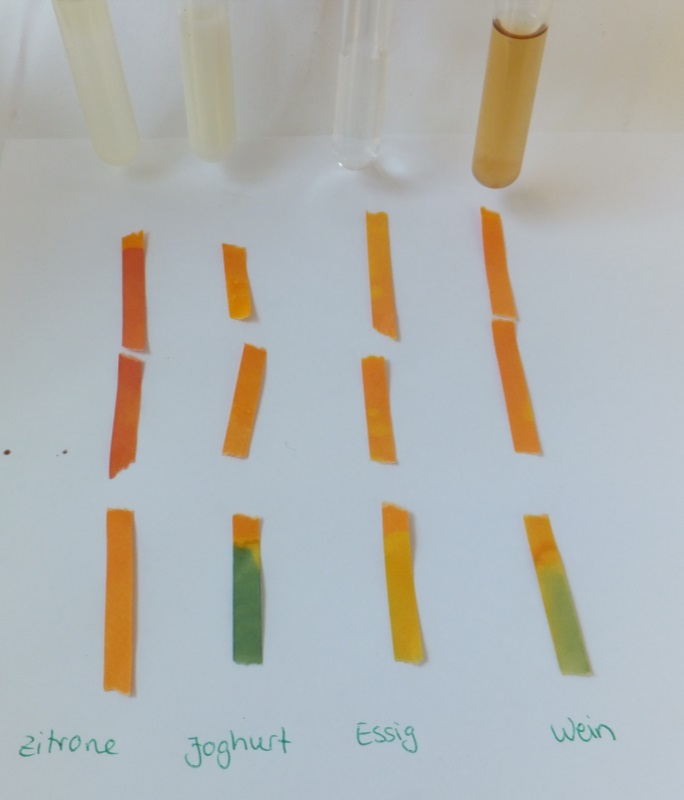 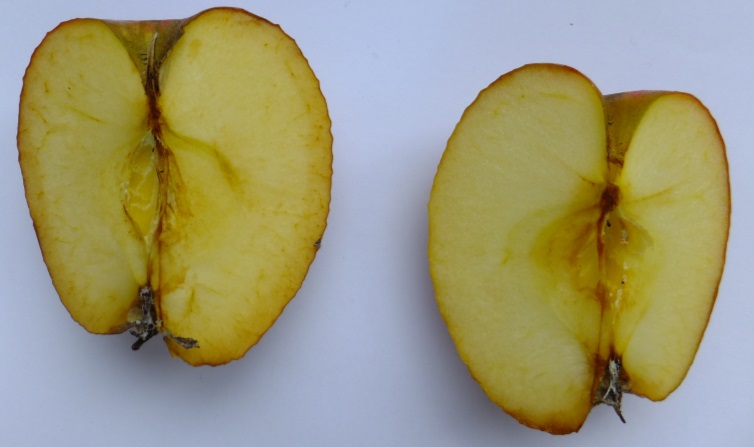 CarbonsäurenKonzept und ZieleCarbonsäuren sind in der gymnasialen Oberstufe ein wichtiges Thema der organischen Chemie. Carbonsäuren sind Kohlenwasserstoff-Verbindungen, die sich durch eine Carboxyl-Gruppe (-COOH) auszeichnen. Sie werden auch Alkansäuren genannt, da sie sich formal von Alkanen ableiten lassen.Carbonsäuren können je nach funktionellen Gruppen noch einmal unterteilt werden. So besitzen z. B. Monocarbonsäuren (Ameisensäure) eine Carboxyl-Gruppe, Dicarbonsäuren (Oxalsäure) zwei Carboxyl-Gruppen und die Hydroxycarbonsäuren (Citronensäure) zu den Carboxyl-Gruppen zusätzlich eine oder mehrere Hydroxy-Gruppen (-OH).Gemäß des Kerncurriculums sollen die SuS die Molekülstruktur und die funktionellen Gruppen der Alkansäuren beschreiben können (Basiskonzept „Stoff-Teilchen“). Außerdem sollen die SuS das Konzept des induktiven Effektes anwenden, um die Stärke organischer Säuren zu erklären (Basiskonzept „Struktur-Eigenschaften“). Mit Hilfe der Carbonsäuren kann außerdem die Säure-Base-Theorie nach Brönsted erläutert werden (Basiskonzept „Donator-Akzeptor“).Diese verschiedenen Anforderungen des Kerncurriculums können mittels des Themas Carbonsäuren in der Oberstufe bearbeitet werden.Relevanz des Themas und didaktische ReduktionCarbonsäuren sind im Alltag der SuS sehr häufig zu finden. Sehr viele Lebensmittel (z.B. Zitrusfrüchte, Milchprodukte, Vitamine) enthalten Carbonsäuren. Hier kann den SuS verdeutlicht werden, dass Carbonsäuren nicht nur in der Nahrung enthalten sind, sondern auch wichtige Funktionen erfüllen. So ist z.B. Ascorbinsäure (Vitamin C) nicht nur als Konservierungsmittel hilfreich. Ein Mangel an Ascorbinsäure im menschlichen Körper über längere Zeit kann sogar zu Krankheiten wie Skorbut führen. Durch dieses Thema kann also einen Fächerübergriff zur Biologie hergestellt werden. Es ist wichtig, den SuS die Relevanz der Carbonsäuren näher zu bringen, um zu zeigen, dass die organische Chemie interessant und alltagsbezogen sein kann und nicht nur aus komplizierten Mechanismen und sehr langwierigen Reaktionen besteht.Je nachdem wie weit der Oberstufenkurs ist bzw. wie leistungsstark kann die Auswertung der untenstehenden Versuche modifiziert werden. So kann der Mechanismus zur Herstellung von Aspirin auf das nötigste beschränkt oder detailliert ausarbeitet werden.SchülerversucheV 1 – Hydroxycarbonsäuren in LebensmittelnMaterialien: 	Zitronensaft, Essig, Weißwein, Joghurt, Indikatorpapier, ZuckerChemikalien:	NatronlaugeDurchführung:	Dieser Versuch besteht aus mehreren Teilschritten:Die Proben von Zitronensaft, Joghurt, Essig und Wein werden zu je 2 cm Höhe in ein Reagenzglas gefüllt und mit Universalindikator überprüft.Zu jeder Probe wird ein Spatel Zucker gegeben und anschließend wieder mit Universalindikatorpapier überprüft.Zu jeder Probe werden ca. 3 mL verdünnte Natronlauge hinzugefügt, bevor der pH-Wert mit Indikatorpapier überprüft wird.Beobachtung:	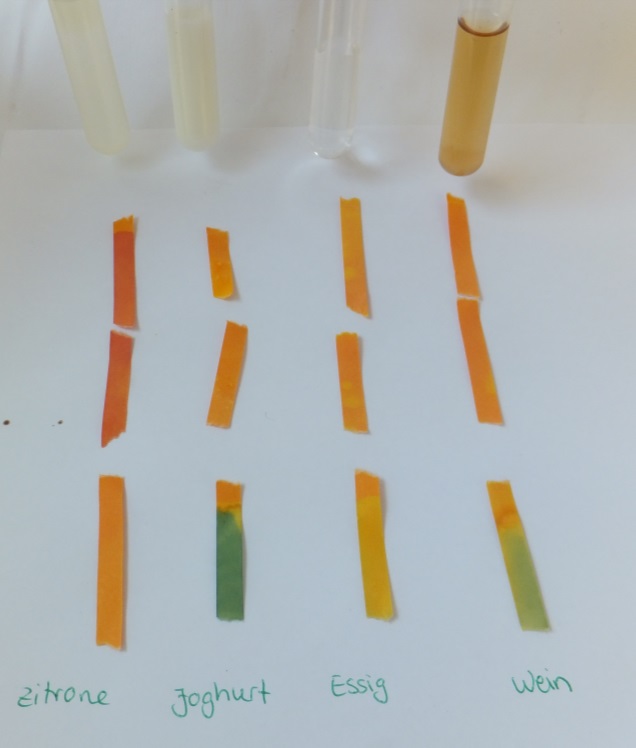 Abb 1: Proben der Lebensmittel Zitrone, Joghurt, Essig, Wein (von links) mit Indikatorpapier.Deutung:	Durch Zucker lässt sich zwar der saure Geschmack des Lebensmittels süßen, das chemische Verhalten der Probe wird allerdings nicht beeinflusst. Die Lebensmittel sollen von den SuS nicht probiert werden, dass ein Stoff durch Zucker süß wird wissen die SuS aus eigener Erfahrung.	Die saure Reaktion der Carbonsäuren beruht auf der Übertragung des Protons der Carboxyl-Gruppe auf ein Wassermolekül:	H+(aq) + H2O(l)	   ⇆	H3O+ (aq)	Die Säure kann durch verdünnte Natronlauge neutralisiert werden.	H3O+(aq) + Na+(aq)  + OH-(aq)	 ⇆	Na+(aq)  + 2 H2O(l)Entsorgung:	Die Proben können im Säure-Base-Behälter entsorgt werden.Literatur:	M. Walter: http://www.marlene-walter.de/chemie/klasse11/hydroxycarbon saeuren_in_lebensmitteln.pdf (zuletzt besucht: 06.08.2013)V 2 – Nachweis von CarbonsäureMaterialien: 	Magnetrührer, Becherglas, Filterpapier und Trichter, Indikatorpapier, SpatelChemikalien:	Zitronensäure, verd. Ammoniak-Lösung, CalciumchloridDurchführung:	Ca. 20 mL filtrierter Zitronensaft (ohne Kerne und Fruchtfleisch) werden in einem Becherglas mit Ammoniak betropft, bis die Lösung schwach alkalisch ist. Der pH-Wert wird hierfür immer wieder mit Indikatorpapier kontrolliert. Nun werden 3 Spatel Calciumchlorid in dem Zitronensaft gelöst und auf einer Heizplatte bis zum Sieden erhitzt. Der entstehende Niederschlag wird abfiltriert.Beobachtung:	Bei der Erwärmung entsteht ein weißer Niederschlag. Das Filtrat ist klar und nicht mehr trüb wie der Zitronensaft zu Anfang des Experiments.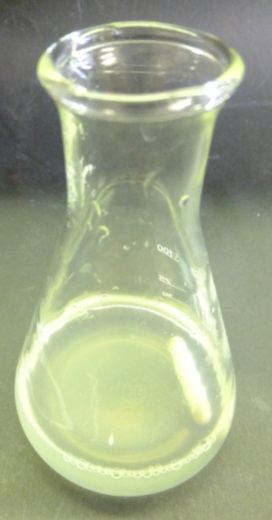 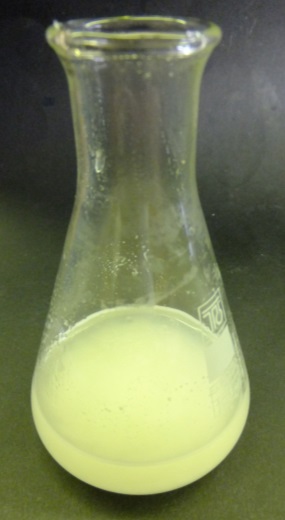 Abb 2: Nachweis von Citronensäure – vor (links) und nach der Erwärmung auf dem Magnetrührer (rechts).Deutung:	An das im Wasser gelöste Calciumhydroxid wird die Citronensäure als Citrat (Salz) gebunden.	In Kälte entsteht ein wasserlöslicher Komplex:	Ca2+ + 2 Cit3-		[Ca(Cit)2]4-	Beim Erhitzen bildet sich Tricalciumcitrat, das ausfällt:	[Ca(Cit)2]4- + 2 Ca2+		Ca3(Cit)2	Der Ammoniak wird hinzugegeben, um ein basisches Milieu zu erreichen, in dem die Reaktion ablaufen kann.Entsorgung:	Die Citronensäure und das Filtrat über den Abfluss entsorgt werden.Literatur: 	I. Kuhn:http://chids.online.uni-marburg.de/dachs/praktikumsprotokolle/PP00-55-Nachweis_von_Carbonsaeuren.pdf (zuletzt besucht: 6.08.2013).V3 – Ascorbinsäure zur KonservierungMaterialien: 	Vitamin C-Tablette, ApfelChemikalien:	AscorbinsäureDurchführung:	Löse je 2 Spatel Ascorbinsäure und 2 Vitamin C-Tabletten in 10 mL destl. Wasser.Teile einen Apfel in drei Teile. Apfelstück 1 bleibt unbehandelt, Apfelstück 2 wird in Vitamin C-Tabletten-Lösung getränkt und Apfelstück 3 in Ascorbinsäurelösung. Die Apfelstücke werden zur Seite gelegt und immer wieder beobachtet.Beobachtung:	Während sich das unbehandelte Apfelstück 1 immer bräunlicher färbt, sehen die anderen Stücke auch nach Stunden frisch aus.(a)				(b)				   (c)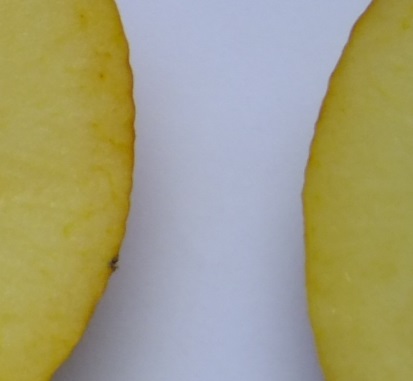 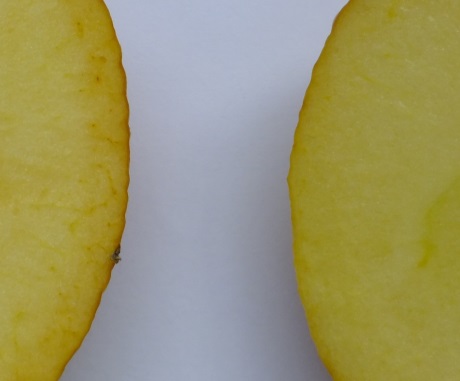 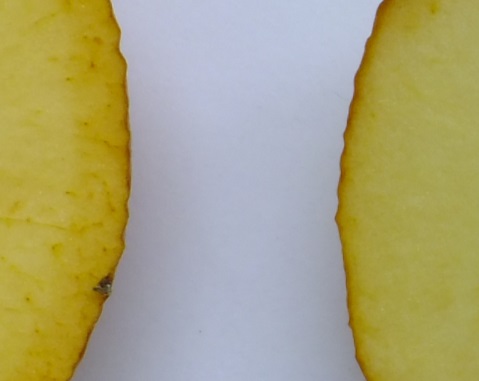 Abb 3: Die Apfelstücke zum Zeitpunkt 0 (a), nach 10 min (b) und nach 270 min (c).Deutung:	Die Zellen des Apfels enthalten Polyphenole und Enzyme, die mit dem Luftsauerstoff reagieren und oxidieren.	Phenole oxidieren dabei zum Beispiel zu farbigen Verbindungen wie Chinonen.Ascorbinsäure wirkt als Antioxidationsmittel, da es selbst zu Dehydroascorbinsäure oxidiert wird. Die Wirkung der Ascorbinsäure ist zeitlich beschränkt und funktioniert nur, solange noch nicht alle Ascorbinsäure oxidiert ist.Ascorbinsäure reagiert mit Sauerstoff zu Dehydroascorbinsäure: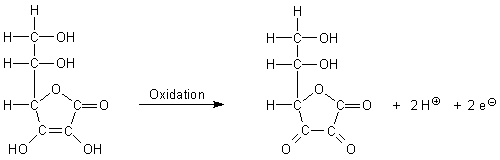 Phenole reagieren ohne die Anwesenheit von Ascorbinsäure zu Chinonen: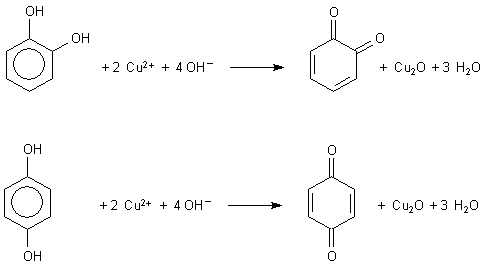 Entsorgung:	Die Lösungen können im Ausguss und die Apfelstücke im Restmüll entsorgt werden.Literatur:	-LehrerversucheV 4 – Aspirin® selbst herstellenMaterialien: 	Eiswasser, Pipette, Spatel, Glasstab, Magnetrührer, Erlenmeyerkolben, Bechergläser, NutscheChemikalien:	Salicylsäure, Essigsäureanhydrid, Konz. SchwefelsäureDurchführung:	100 g Salicylsäure, 10 mL Essigsäureanhydrid und 2 Tropfen konz. Schwefelsäure werden in einen Erlenmeyerkolben gegeben. Das Gemisch wird unter Rühren mit dem Glasstab ca. 10 min in einem Wasserbad auf dem Magnetrührer bis auf 60 °C erwärmt (Aufbau: siehe Abb. 4). Entsteht eine klare Flüssigkeit, wird die Temperatur für 5 min auf ca. 80 – 90 °C erwärmt, bis sich das Reaktionsgemisch wieder trübt. Anschließend wird das Gemisch für eine Minute in Eiswasser gestellt, bis die Acetylsalicylsäure auskristallisiert. Das Produkt wird zum Schluss über die Nutsche mit Eiswasser gewaschen.Beobachtung:	Das Gemisch verflüssigt sich bei 60 °C zu einer klaren Flüssigkeit und wird bei 80 – 90 °C wieder trüb. Im Eiswasser kristallisiert das Gemisch aus.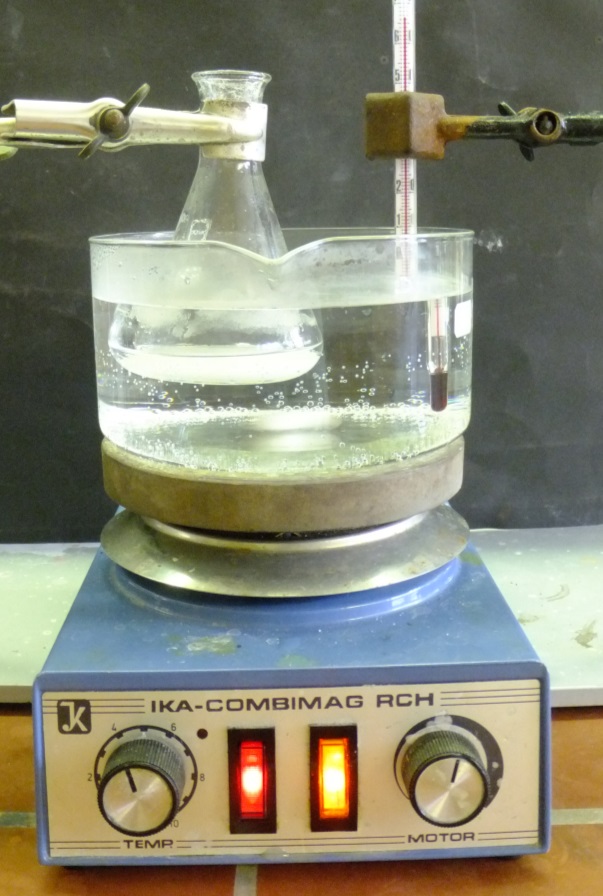 Abb 4: Herstellung von Aspirin®Deutung:	In der Reaktion A) wird Essigsäureanhydrid protoniert. In B) ist zu sehen, dass ein nucleophiler Angriff der Hydroxygruppe der Salicylsäure am Carbokation erfolgt. Dabei wird Essigsäure abgespalten. Im letzten Schritt wird ein Proton abgespalten und die Acetylierung ist abgeschlossen.		Konzentrierte Schwefelsäure wirkt bei dieser Reaktion als Katalysator.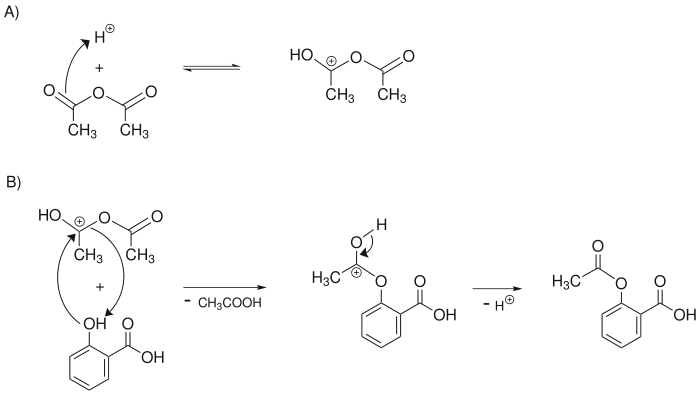 Abb. 5: Reaktionsmechanismus zur Herstellung von AcetylsalicylsäureEntsorgung:	Die Entsorgung kann über den organischen Abfallbehälter stattfinden.Literatur:	Praktikumsskript (2012). LAK-F-Praktikum Organische Chemie. Universität Göttingen, S.60.V 5 – Induktionseffekt der AlkansäurenMaterialien: 	3 Petrischalen, UniversalindikatorpapierChemikalien:	konzentrierte Methansäure (Ameisensäure), konzentrierte Ethansäure (Essigsäure), konzentrierte Propansäure (Propionsäure), Mg-BandDurchführung:	In jede Petrischale wird der Boden mit einer der drei Alkansäuren bedeckt. Mit dem Indikatorpapier wird der pH-Wert der Säure bestimmt, bevor in jede Petrischale ein abgeschmirgeltes Magnesiumband gegeben wird.Beobachtung:		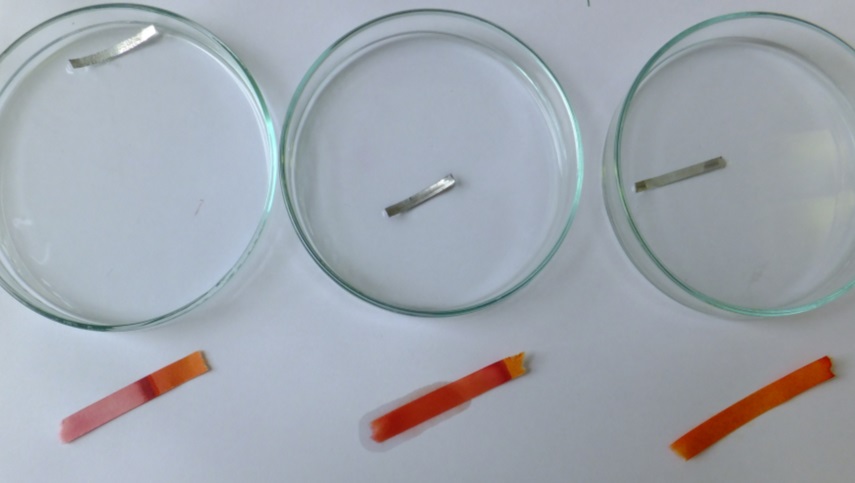 Abb 5: Reaktion von Methan-, Ethan-, Propansäure (von links) mit Mg-Band und IndikatorpapierDeutung:	Wie die verschiedenen Farben des Indikatorpapiers beweisen, nimmt die Säurestärke mit wachsender Kettenlänge der Alkansäuren ab.	Die Säure mit dem niedrigsten pH-Wert (Methansäure) reagiert mit dem Magnesiumband am stärksten. Es reagieren alle drei Carbonsäuren mit dem Metall unter H2-Freisetzung:	2 H3O+(aq) + Mg(s)		H2O(l) + H2(g) + Mg2+(aq)	Die Abnahme der Säurestärke in der homologen Reihe der Alkansäuren kann durch den positiven Induktionseffekt (+I-Effekt) des Alkylrestes erklärt werden. Die Alkylkette schiebt Elektronen hierbei zur –COOH-Gruppe, wodurch das Proton schlechter abgespalten werden kann. Je länger die Alkylkette, desto stärker wird der +I-Effekt.	a)			b)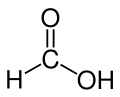 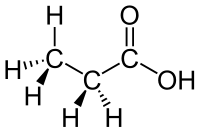 	Abb 6: Methansäure (a) und Essigsäure mit dem +I-Effekt (b)Entsorgung:	Die Säuren werden über den Säure-Base-Abfall entsorgt.Literatur:	-V 6 – Die AmeisenbombeMaterialien: 	ein kleiner Behälter (Kaugummidose)Chemikalien:	Ameisensäure, BackpulverDurchführung:	In dem kleinen Behälter wird Backpulver auf die verdünnte Ameisensäure gegeben. Der Behälter wird schnell verschlossen und auf den Kopf gedreht.Beobachtung:		Nach wenigen Sekunden platzt der Behälter auf und fliegt in die Höhe. Auf der Tischfläche ist das schäumende Backpulver zu erkennen.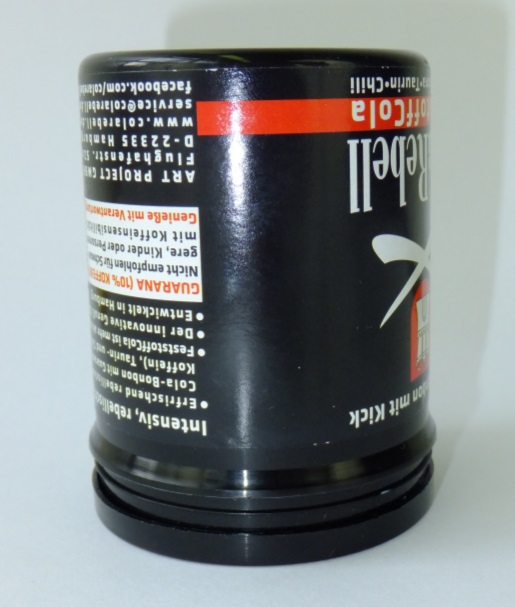 Abb 6: Die Ameisenbombe vor der Reaktion.Deutung:	Backpulver reagiert aufgrund des Natriumhydrogencarbonats mit der Ameisensäure unter Kohlenstoffdioxid-Entwicklung.HCOO-(aq) + Na+(aq) + HCO3-(aq) + H3O+(aq)	2 H2O(l) + HCOO-(aq) + Na+(aq) + CO2(g)Entsorgung:	Das schäumende Backpulver wird mit Tüchern aufgewischt und im Feststoffabfall entsorgt.Literatur:	-Arbeitsblatt – CarbonsäurenAufgabe 1:	Viele Lebensmittel enthalten Carbonsäuren. Die saure Wirkung wurde schon in V1 und V2 festgestellt. Recherchiere, welche Carbonsäure in Zitrone, Joghurt, Essig und Wein enthält sind.Aufgabe 2: 	Die in Aufgabe 1 recherchierten Carbonsäuren haben verschiedene funktionelle Gruppen. Markiere und benenne diese. Welche Summenformeln haben sie?Aufgabe 3:	Nutze die IUPAC-Nomenklatur zur Benennung der organischen Verbindungen.Reflexion des Arbeitsblattes Dieses Arbeitsblatt kann am Anfang der Unterrichtseinheit zu „Carbonsäuren“ in Zusammenhang mit den Versuchen 1 und 2 ausgeteilt werden. Hierdurch kann die Theorie zu den Versuchen noch einmal vertieft und die funktionellen Gruppen bzw. die Struktur der verschiedenen Carbonsäuren besprochen werden. IUPAC sollte den SuS im Vorfeld bekannt sein.Erwartungshorizont (Kerncurriculum)Basiskonzept „Stoff-Teilchen“Fachwissen: 	Die SuS beschreiben die Molekülstruktur und die funktionellen Gruppen folgender Stoffklassen: Alkane, Alkene, Aromaten, Alkanole, Alkanale, Alkanone, Alkansäuren, Ester, Ether, Halogenkohlenwasserstoffe, Aminosäuren (Aufgabe 1 und 2).Erkenntnisgewinung: Die SuS wenden die IUPAC-Nomenklatur zur Benennung organischer Verbindungen an. (Aufgabe 3).In Aufgabe 1 sind von den SuS einfache Fakten und Sachverhalte zu recherchieren und wiederzugeben. Diese Aufgabe fällt also in den Anforderungsbereich I.Da in Aufgabe 2 das fachspezifische Wissen über die bereits gelernten funktionellen Gruppen angewendet werden sollen, ist diese Aufgabe für den Anforderungsbereich II gedacht.Das fachspezifische Wissen der SuS über die Benennung von organischen Verbindungen nach IUPAC muss in Aufgabe 3 in einem unbekannten Kontext (d.h. auf neue, große Verbindungen) angewandt werden und erreicht somit den Anforderungsbereich III.Erwartungshorizont (Inhaltlich)Aufgabe 1, 2 und 3:GefahrenstoffeGefahrenstoffeGefahrenstoffeGefahrenstoffeGefahrenstoffeGefahrenstoffeGefahrenstoffeGefahrenstoffeGefahrenstoffeVerdünnte NatronlaugeVerdünnte NatronlaugeVerdünnte NatronlaugeH: 315, 319H: 315, 319H: 315, 319P: 2280, 301+330+331, 305+351+338P: 2280, 301+330+331, 305+351+338P: 2280, 301+330+331, 305+351+338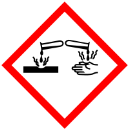 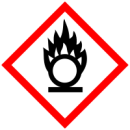 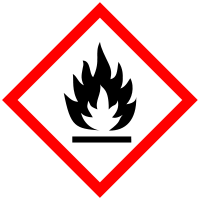 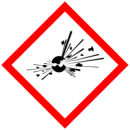 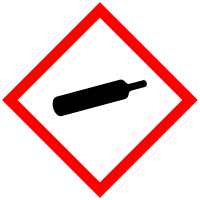 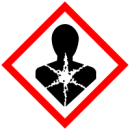 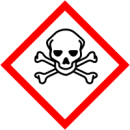 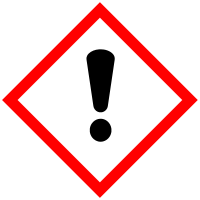 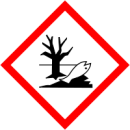 pH-WerteZitronensaftJoghurtEssigWein1.15332.15333.71289GefahrenstoffeGefahrenstoffeGefahrenstoffeGefahrenstoffeGefahrenstoffeGefahrenstoffeGefahrenstoffeGefahrenstoffeGefahrenstoffeVerd. Ammoniak-LösungVerd. Ammoniak-LösungVerd. Ammoniak-LösungH: 314, 335, 400H: 314, 335, 400H: 314, 335, 400P: 261, 273, 280, 305+351+338, 310P: 261, 273, 280, 305+351+338, 310P: 261, 273, 280, 305+351+338, 310CalciumchloridCalciumchloridCalciumchloridH: 319H: 319H: 319P: 305+351+338P: 305+351+338P: 305+351+338GefahrenstoffeGefahrenstoffeGefahrenstoffeGefahrenstoffeGefahrenstoffeGefahrenstoffeGefahrenstoffeGefahrenstoffeGefahrenstoffeAscorbinsäureAscorbinsäureAscorbinsäureH: -H: -H: -P: -P: -P: -GefahrenstoffeGefahrenstoffeGefahrenstoffeGefahrenstoffeGefahrenstoffeGefahrenstoffeGefahrenstoffeGefahrenstoffeGefahrenstoffeSalicylsäureSalicylsäureSalicylsäureH: 302, 318H: 302, 318H: 302, 318P: 305+351+338, 313P: 305+351+338, 313P: 305+351+338, 313EssigsäureanhydridEssigsäureanhydridEssigsäureanhydridH: 226, 332, 302, 314, 335H: 226, 332, 302, 314, 335H: 226, 332, 302, 314, 335P: 280, 301+330+331, 305+351+338, 309+310P: 280, 301+330+331, 305+351+338, 309+310P: 280, 301+330+331, 305+351+338, 309+310Konz. SchwefelsäureKonz. SchwefelsäureKonz. SchwefelsäureH: 314, 290H: 314, 290H: 314, 290P: 280, 301+330+331, 305+351+338, 309+310P: 280, 301+330+331, 305+351+338, 309+310P: 280, 301+330+331, 305+351+338, 309+310GefahrenstoffeGefahrenstoffeGefahrenstoffeGefahrenstoffeGefahrenstoffeGefahrenstoffeGefahrenstoffeGefahrenstoffeGefahrenstoffeMethansäure Methansäure Methansäure H: 226, 314H: 226, 314H: 226, 314P: 260, 280, 301+330+331, 305+351+338, 309, 310P: 260, 280, 301+330+331, 305+351+338, 309, 310P: 260, 280, 301+330+331, 305+351+338, 309, 310EthansäureEthansäureEthansäureH: 226, 314H: 226, 314H: 226, 314P: 280, 301+330+331, 305+351+338P: 280, 301+330+331, 305+351+338P: 280, 301+330+331, 305+351+338PropansäurePropansäurePropansäureH: 226, 314H: 226, 314H: 226, 314P: 210, 241, 303+361+353, 305+351+338, 405P: 210, 241, 303+361+353, 305+351+338, 405P: 210, 241, 303+361+353, 305+351+338, 405Magnesium-BandMagnesium-BandMagnesium-BandH: - H: - H: - P: -P: -P: -SäurepH-WertBlasenbildung bei Zugabe des Mg-BandesMethansäure1sehr starkEthansäure2mittelPropansäure3schwachGefahrenstoffeGefahrenstoffeGefahrenstoffeGefahrenstoffeGefahrenstoffeGefahrenstoffeGefahrenstoffeGefahrenstoffeGefahrenstoffeAmeisensäureAmeisensäureAmeisensäureH: 226, 314H: 226, 314H: 226, 314P: 260, 280, 301+330+331, 305+351+338, 309, 310P: 260, 280, 301+330+331, 305+351+338, 309, 310P: 260, 280, 301+330+331, 305+351+338, 309, 310NatriumhydrogencarbonatNatriumhydrogencarbonatNatriumhydrogencarbonatH: -H: -H: -P: -P: -P: -LebensmittelZitroneJoghurtEssigWeinCarbonsäureCitronensäureMilchsäureEssigsäureWeinsäureSummenformelC6H8O7C3H6O3C2H4O2C4H6O6Struktur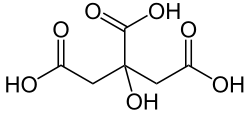 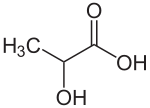 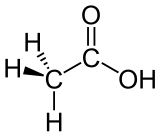 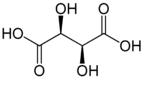 Funktionelle Gruppen-COOH: Carboxylgr.-OH: Hydroxylgr.-COOH: Carboxylgr.-OH: Hydroxylgr.-COOH: Carboxylgr.-COOH: Carboxylgr.-OH: Hydroxylgr.IUPAC2-Hydroxypropan-1,2,3-tri-carbonsäure2-Hydroxypropan-säureEthansäure2,3-Dihydroxybutan-disäure